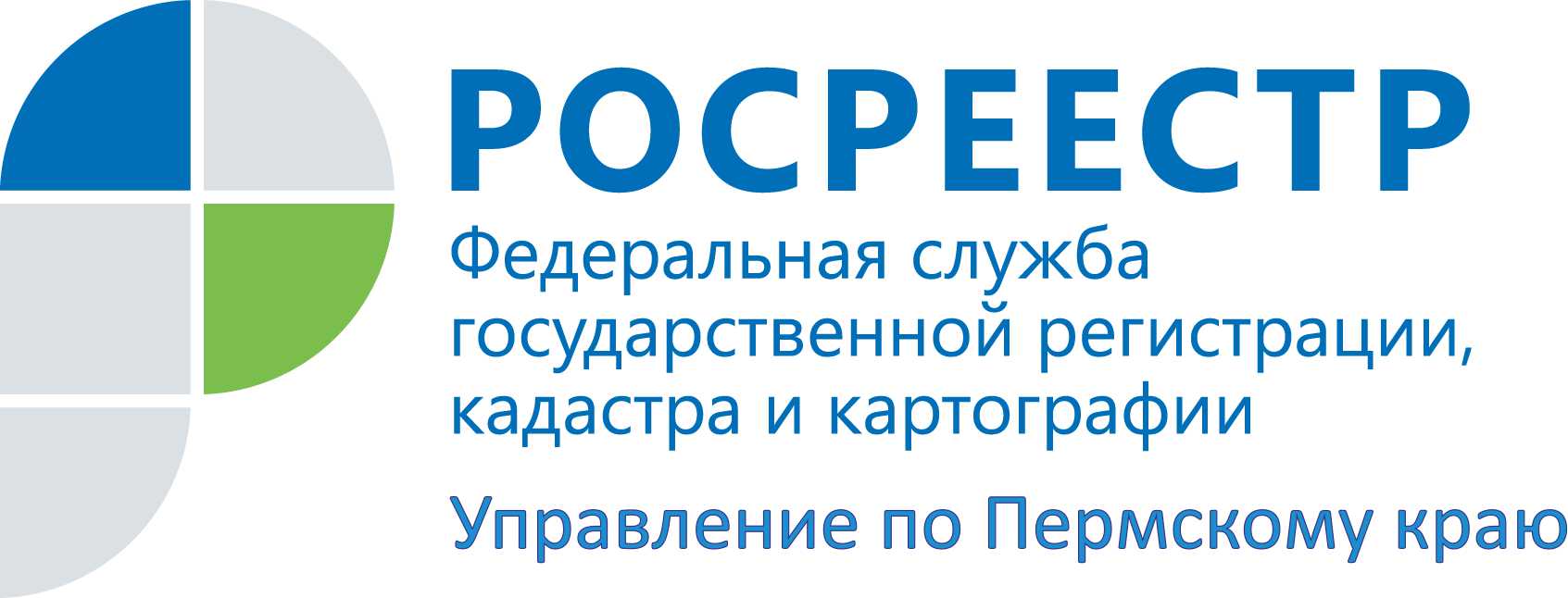 ПРЕСС-РЕЛИЗ17 июля руководитель Прикамского управления Росреестра проведет личный прием жителей края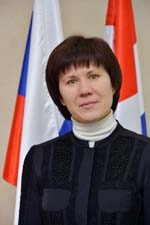 Пермь, 01 июля 2015 года, – 	17 июля 2015 года в приемной Президента Российской Федерации в Пермском крае руководитель  Управления Федеральной службы государственной регистрации, кадастра и картографии по Пермскому краю Лариса Владимировна Аржевитина проведет личный прием граждан. Прием граждан состоится с 10.00 часов по адресу: г.Пермь, ул.Советская, 64. 	Краевое управление Росреестра ожидает активного участия  граждан в работе приемной, поскольку возможность личного обращения к  руководству – это повод  оперативно разрешить проблемные ситуации при оформлении прав собственности на недвижимое имущество и сделок с ним, по вопросам государственного земельного надзора и иных вопросов в рамках полномочий Управления, получить квалифицированную консультацию от лица руководства Управления. Записаться на прием и получить дополнительную информацию о порядке проведения приема можно по телефону: (342)  210-36-80.Для рассмотрения обращения в ходе личного приема в приемной Президента Российской Федерации в Пермском крае, рекомендуем предварительно направить его не позднее 10 июля 2015 года в адрес руководителя Управления Росреестра по Пермскому краю Ларисы Владимировны Аржевитиной в письменном виде: - почтовым отправлением по адресу: 614990, г.Пермь, ул. Ленина, д. 66, корпус 2;- на адрес электронной почты: 59_upr@rosreestr.ru;- через раздел Контакты/Обращения граждан интернет-сайта  Управления (http://to59.rosreestr.ru/ ).Контакты для СМИПресс-служба Управления Федеральной службы 
государственной регистрации, кадастра и картографии (Росреестр) по Пермскому краюСветлана Пономарева+7 342 218-35-82Диляра Моргун, Антон Пирогов+7 342 218-35-83press@rosreestr59.ruwww.to59.rosreestr.ru